Planning Tool 8: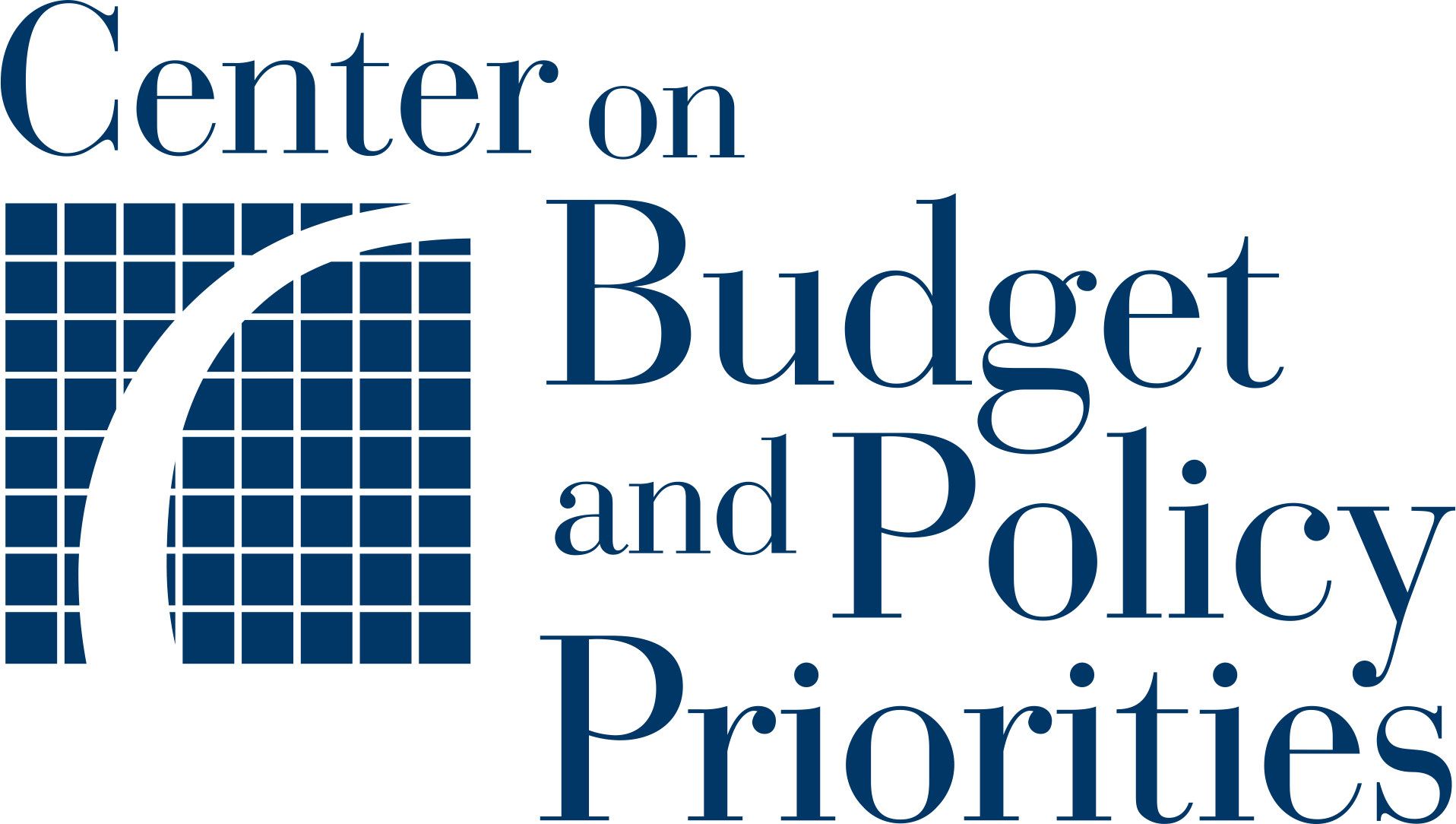 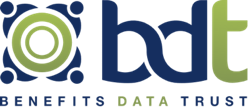 Developing an Engagement PlanFill out this engagement plan template to map out the content, order, and frequency of outreach messages for a two-way text outreach project. Each box should contain a message, and boxes in the same chain should represent a series of texts, including responses to inquiries from the recipient. Aim to use a clear, concise message for each step. It may be helpful to invite team members who work on communications to complete this tool with your team.  Tip: 1-2 SMS per message is recommended 1 SMS character limit is 1602 SMS character limit is 306Initial Outreach Text MessageFollow-up Text Message 1Follow-up Text Message 2Follow-up Text Message 3Project Name:Message Number:Project Name:Message Number:Project Name:Message Number:Project Name:Message Number: